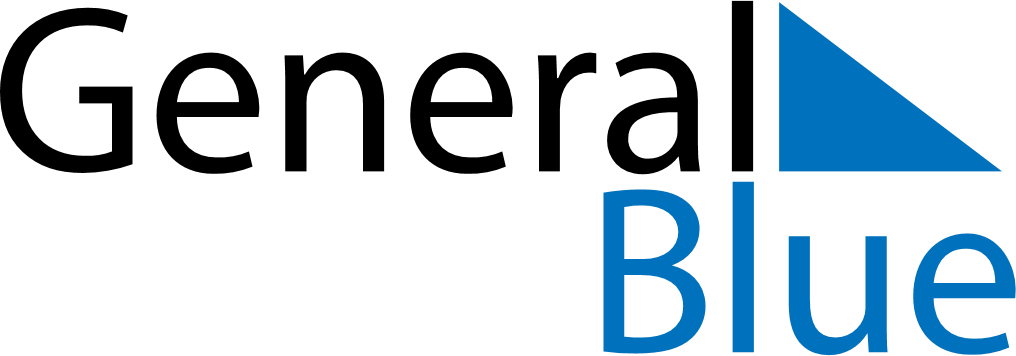 January 2024January 2024January 2024January 2024January 2024January 2024Chene-Bourg, Geneva, SwitzerlandChene-Bourg, Geneva, SwitzerlandChene-Bourg, Geneva, SwitzerlandChene-Bourg, Geneva, SwitzerlandChene-Bourg, Geneva, SwitzerlandChene-Bourg, Geneva, SwitzerlandSunday Monday Tuesday Wednesday Thursday Friday Saturday 1 2 3 4 5 6 Sunrise: 8:17 AM Sunset: 4:58 PM Daylight: 8 hours and 40 minutes. Sunrise: 8:17 AM Sunset: 4:59 PM Daylight: 8 hours and 41 minutes. Sunrise: 8:17 AM Sunset: 5:00 PM Daylight: 8 hours and 42 minutes. Sunrise: 8:17 AM Sunset: 5:01 PM Daylight: 8 hours and 43 minutes. Sunrise: 8:17 AM Sunset: 5:02 PM Daylight: 8 hours and 44 minutes. Sunrise: 8:17 AM Sunset: 5:03 PM Daylight: 8 hours and 45 minutes. 7 8 9 10 11 12 13 Sunrise: 8:17 AM Sunset: 5:04 PM Daylight: 8 hours and 47 minutes. Sunrise: 8:17 AM Sunset: 5:05 PM Daylight: 8 hours and 48 minutes. Sunrise: 8:16 AM Sunset: 5:06 PM Daylight: 8 hours and 49 minutes. Sunrise: 8:16 AM Sunset: 5:08 PM Daylight: 8 hours and 51 minutes. Sunrise: 8:16 AM Sunset: 5:09 PM Daylight: 8 hours and 52 minutes. Sunrise: 8:15 AM Sunset: 5:10 PM Daylight: 8 hours and 54 minutes. Sunrise: 8:15 AM Sunset: 5:11 PM Daylight: 8 hours and 56 minutes. 14 15 16 17 18 19 20 Sunrise: 8:14 AM Sunset: 5:12 PM Daylight: 8 hours and 58 minutes. Sunrise: 8:14 AM Sunset: 5:14 PM Daylight: 8 hours and 59 minutes. Sunrise: 8:13 AM Sunset: 5:15 PM Daylight: 9 hours and 1 minute. Sunrise: 8:13 AM Sunset: 5:16 PM Daylight: 9 hours and 3 minutes. Sunrise: 8:12 AM Sunset: 5:18 PM Daylight: 9 hours and 5 minutes. Sunrise: 8:11 AM Sunset: 5:19 PM Daylight: 9 hours and 7 minutes. Sunrise: 8:11 AM Sunset: 5:20 PM Daylight: 9 hours and 9 minutes. 21 22 23 24 25 26 27 Sunrise: 8:10 AM Sunset: 5:22 PM Daylight: 9 hours and 11 minutes. Sunrise: 8:09 AM Sunset: 5:23 PM Daylight: 9 hours and 14 minutes. Sunrise: 8:08 AM Sunset: 5:25 PM Daylight: 9 hours and 16 minutes. Sunrise: 8:07 AM Sunset: 5:26 PM Daylight: 9 hours and 18 minutes. Sunrise: 8:06 AM Sunset: 5:27 PM Daylight: 9 hours and 21 minutes. Sunrise: 8:05 AM Sunset: 5:29 PM Daylight: 9 hours and 23 minutes. Sunrise: 8:04 AM Sunset: 5:30 PM Daylight: 9 hours and 26 minutes. 28 29 30 31 Sunrise: 8:03 AM Sunset: 5:32 PM Daylight: 9 hours and 28 minutes. Sunrise: 8:02 AM Sunset: 5:33 PM Daylight: 9 hours and 31 minutes. Sunrise: 8:01 AM Sunset: 5:35 PM Daylight: 9 hours and 33 minutes. Sunrise: 8:00 AM Sunset: 5:36 PM Daylight: 9 hours and 36 minutes. 